ДОУПРАВИТЕЛЯ НА „ВОДОСНАБДЯВАНЕ И КАНАЛИЗАЦИЯ“ ЕООДГР. БЛАГОЕВГРАДУЛ. „АНТОН ЧЕХОВ“ № 3З А Я В Л Е Н И Е   З А   У Ч А С Т И Еот…………………………………………………………………………………………………..(трите имена на лицето)лична карта № …………….., издадена от ………………… на ……………………….. г. ЕГН …………………….., живущ/а в гр. ……………………, ул. …………………………..№ ……, ж.к. ……………………, бл. ……, вх. ……., ап. ……, представител на ……………………………………………………………(наименование на търговеца)ГОСПОЖО УПРАВИТЕЛ, Желая да участвам в обявения от „Водоснабдяване и канализация“ ЕООД, гр. Благоевград търг за следното моторно превозно средство:Марка ………………………………..Рег. № ………………………………..Начална тръжна цена ………………	При спечелване на търга от мен ще сключа договор за покупко-продажба по надлежния ред. Дата: 							Подпис:“ВОДОСНАБДЯВАНЕ  И  КАНАЛИЗАЦИЯ” ЕООД – БЛАГОЕВГРАД2700 Благоевград, ул. “Антон Чехов” №3; тел. 073 884170; факс 073 884178; е-mail: vik_bl@avala.bg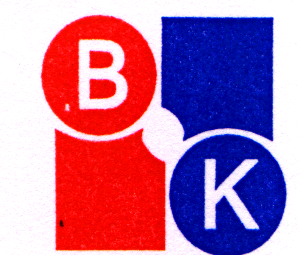 